О внесении изменений в распоряжение администрации Северо-Енисейского района «Об утверждении Регламента реализации администрацией Северо-Енисейского района полномочий администратора доходов бюджета по взысканию дебиторской задолженности по платежам и штрафам по ним в бюджет Северо-Енисейского района и краевой бюджет, образовавшейся вследствие реализации администрацией Северо-Енисейского района полномочий по наложению денежных взысканий (штрафов), налагаемых по результатам рассмотрения дел об административных правонарушениях административной комиссией Северо-Енисейского района»В целях уточнения положений правового акта, в соответствии с приказом Министерства финансов Российской Федерации от 18.11.2022 № 172н «Об утверждении общих требований к регламенту реализации полномочий администратора доходов бюджета по взысканию дебиторской задолженности по платежам в бюджет, пеням и штрафам по ним», учитывая письмо Агентства по обеспечению мировых судей Красноярского края от 17.11.2023 № 1-07/3747 «О согласовании регламента», руководствуясь статьей 34 Устава Северо-Енисейского муниципального района:1. Внести в распоряжение администрации Северо-Енисейского района от 03.08.2023 № 1756-р «Об утверждении Регламента реализации администрацией Северо-Енисейского района полномочий администратора доходов бюджета по взысканию дебиторской задолженности по платежам и штрафам по ним в бюджет Северо-Енисейского района и краевой бюджет, образовавшейся вследствие реализации администрацией Северо-Енисейского района полномочий по наложению денежных взысканий (штрафов), налагаемых по результатам рассмотрения дел об административных правонарушениях административной комиссией Северо-Енисейского района» (далее - распоряжение) следующее изменение:1) подпункт 2.1.2 раздела 2 приложения к распоряжению дополнить абзацем следующего содержания:«формирует и представляет в Агентство по обеспечению деятельности мировых судей Красноярского края сведения и бюджетную отчетность, в соответствии  с  правовыми актами Красноярского края, Агентства по обеспечению деятельности мировых судей Красноярского края, по вопросам осуществления переданных государственных полномочий.».2. Настоящее распоряжение вступает в силу со дня его подписания и подлежит размещению на официальном сайте Северо-Енисейского района в информационно-телекоммуникационной сети «Интернет» (www.admse.ru). Глава Северо-Енисейского района				                    А.Н. Рябцев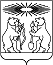 «  06  »   декабря   2023 г.№ 2930-р  гп Северо-Енисейскийгп Северо-Енисейский